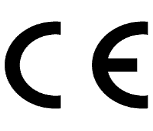                                          19Fabricant: SC MAR & PET GRUP SRL, Romania, comuna Draganesti, jud Prahova, tel:0733106935, fax:40213310048, e-mail:partener@marpet.ro Cod unic de identificare al produsului-tip Cod unic de identificare al produsului-tip Ferestre/ Usi de exterior din PVC  Brugmann  seria BluEvolution 82MD, compuse din unul, doua sau mai multe canate compartimentate prin montanti ficsi  si/sau mobili cod M&PB-82MD-1Nr. Dec perform   302SR EN 14351-1:2006+A2:2016Caracteristici de performanta:Rezistenta la incarcarea data de vant       C2Etanseitate la apa                                      9APermeabilitate la aer                                 4Rezistenta dispozitivelor de siguranta   vpa (350N)Performanta acustica                    32dB(-1;-5)Transmitanta termica                    1,3W/m2KSubstante periculoase                   npdUtilizari prevazute: comunicare in zone de locuinte si comerciale